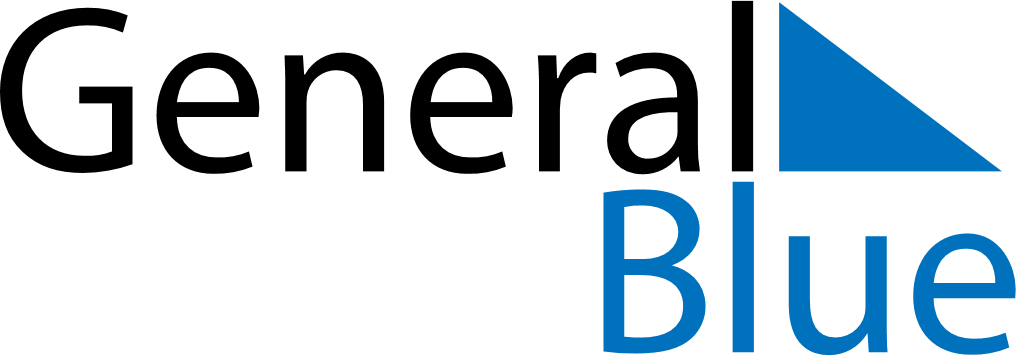 Liechtenstein 2023 HolidaysLiechtenstein 2023 HolidaysDATENAME OF HOLIDAYJanuary 1, 2023SundayNew Year’s DayJanuary 2, 2023MondayBerchtold DayJanuary 6, 2023FridayEpiphanyFebruary 2, 2023ThursdayCandlemasFebruary 21, 2023TuesdayShrove TuesdayMarch 19, 2023SundaySaint JosephApril 7, 2023FridayGood FridayApril 9, 2023SundayEaster SundayApril 10, 2023MondayEaster MondayMay 1, 2023MondayLabour DayMay 14, 2023SundayMother’s DayMay 18, 2023ThursdayAscension DayMay 19, 2023FridayFeiertagsbrückeMay 28, 2023SundayPentecostMay 29, 2023MondayWhit MondayJune 8, 2023ThursdayCorpus ChristiJune 9, 2023FridayFeiertagsbrückeAugust 15, 2023TuesdayStaatsfeiertagSeptember 8, 2023FridayMariä GeburtNovember 1, 2023WednesdayAll Saints’ DayDecember 8, 2023FridayImmaculate ConceptionDecember 24, 2023SundayChristmas EveDecember 25, 2023MondayChristmas DayDecember 26, 2023TuesdayBoxing DayDecember 31, 2023SundayNew Year’s Eve